長崎市地域おこし協力隊活動報告会日時　平成２５年１２月２４日（火）１５:３０～１７:００場所　長崎県勤労福祉会館３階大会議室次　第１　地域振興課長挨拶２　隊員紹介３　活動報告　（１）平井杏奈（琴海地区）（２）田中秀樹（伊王島地区）　　　　（３）島川浩二（高島地区）　　　　（４）菅原洋樹（野母崎地区）　　　　（５）小島健一（池島地区）４　質疑応答５　閉会隊　員　紹　介平井杏奈（26）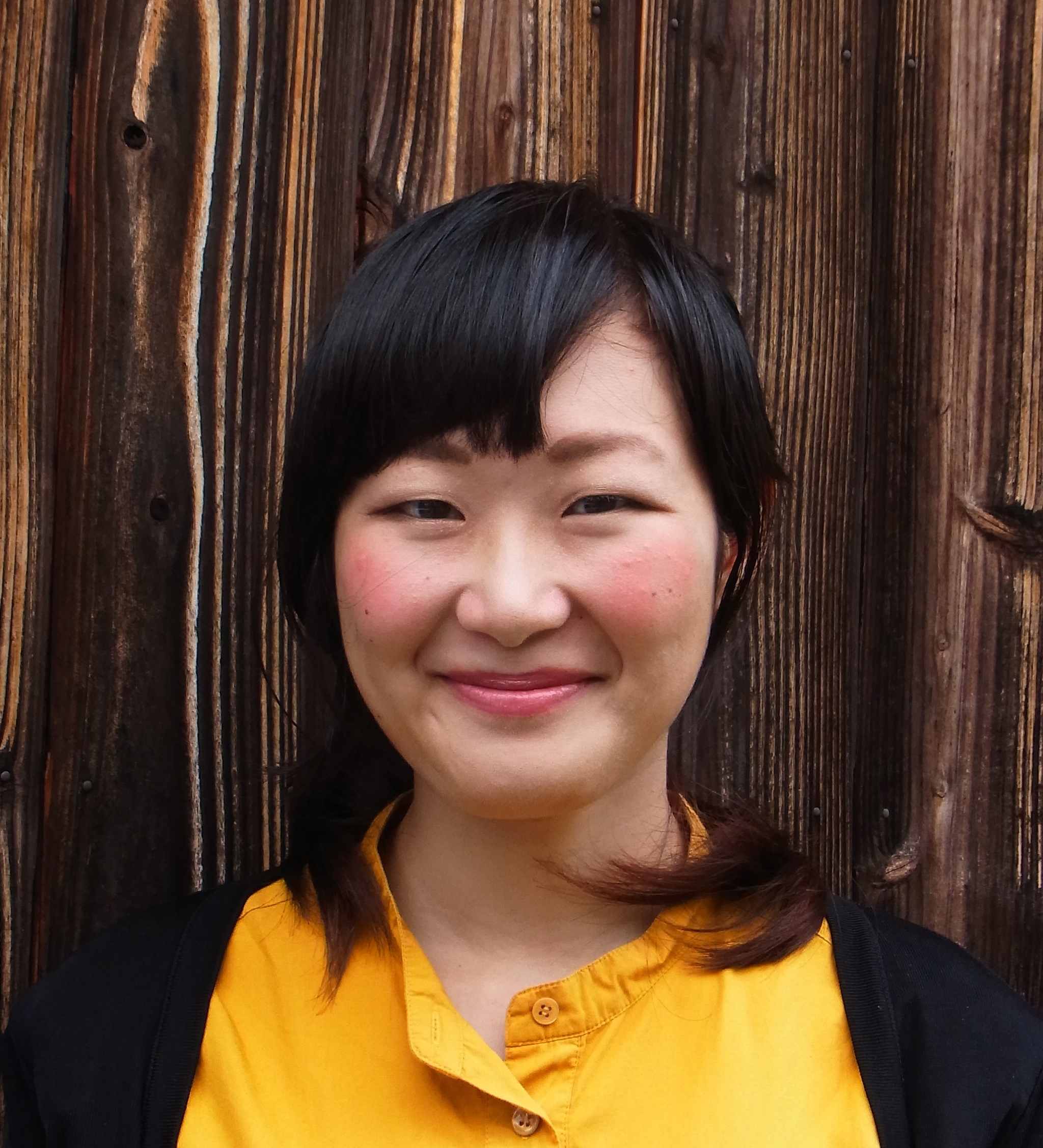 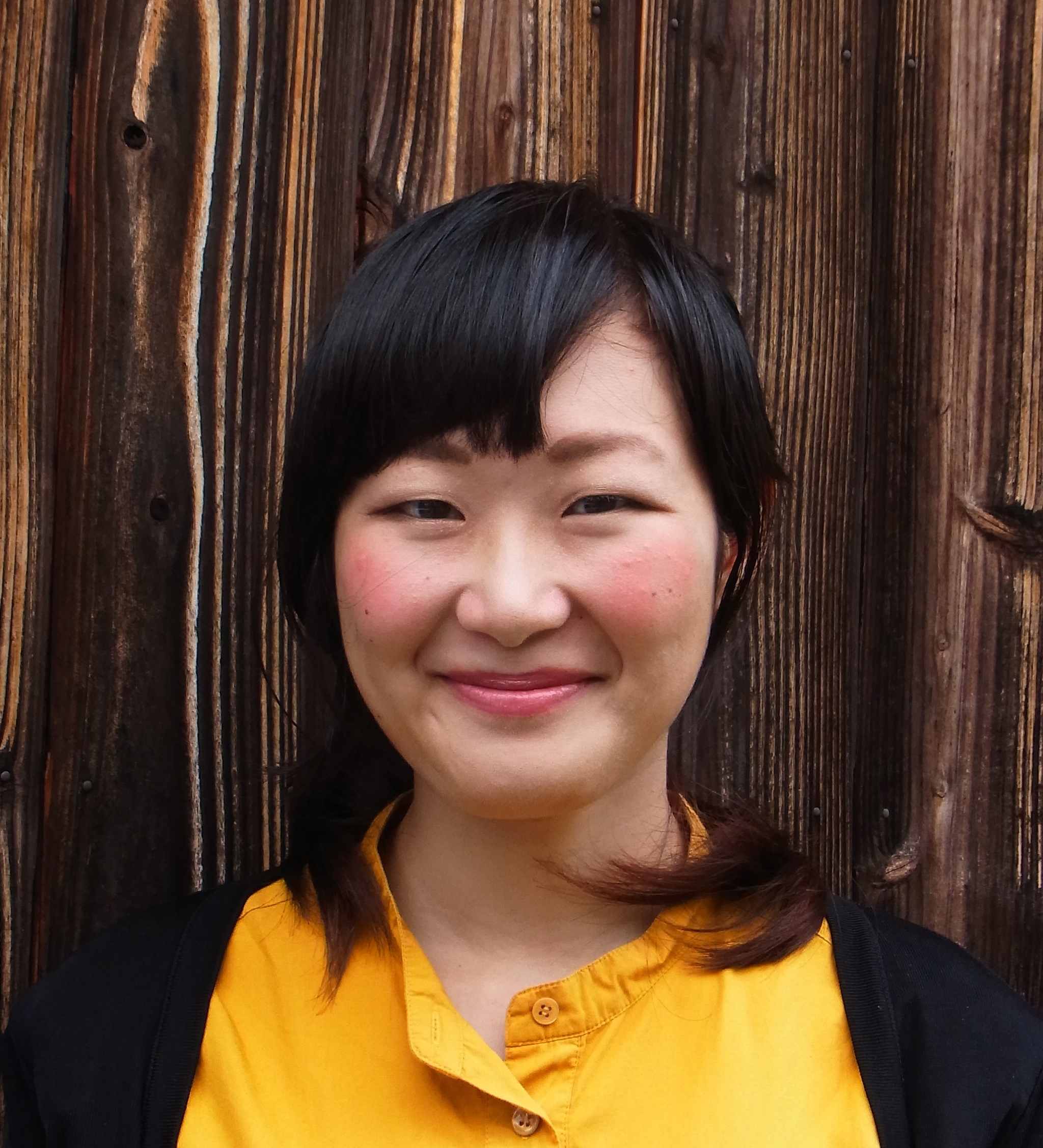 採　用／平成24年10月活動地域／琴海地区前住所・出身地／神奈川県川崎市・同左主業務／情報発信サイトの構築、取材による地元情報の発信など目　標／地域の魅力を再発見するための地元学プロジェクトを進めていきます。田中秀樹（42）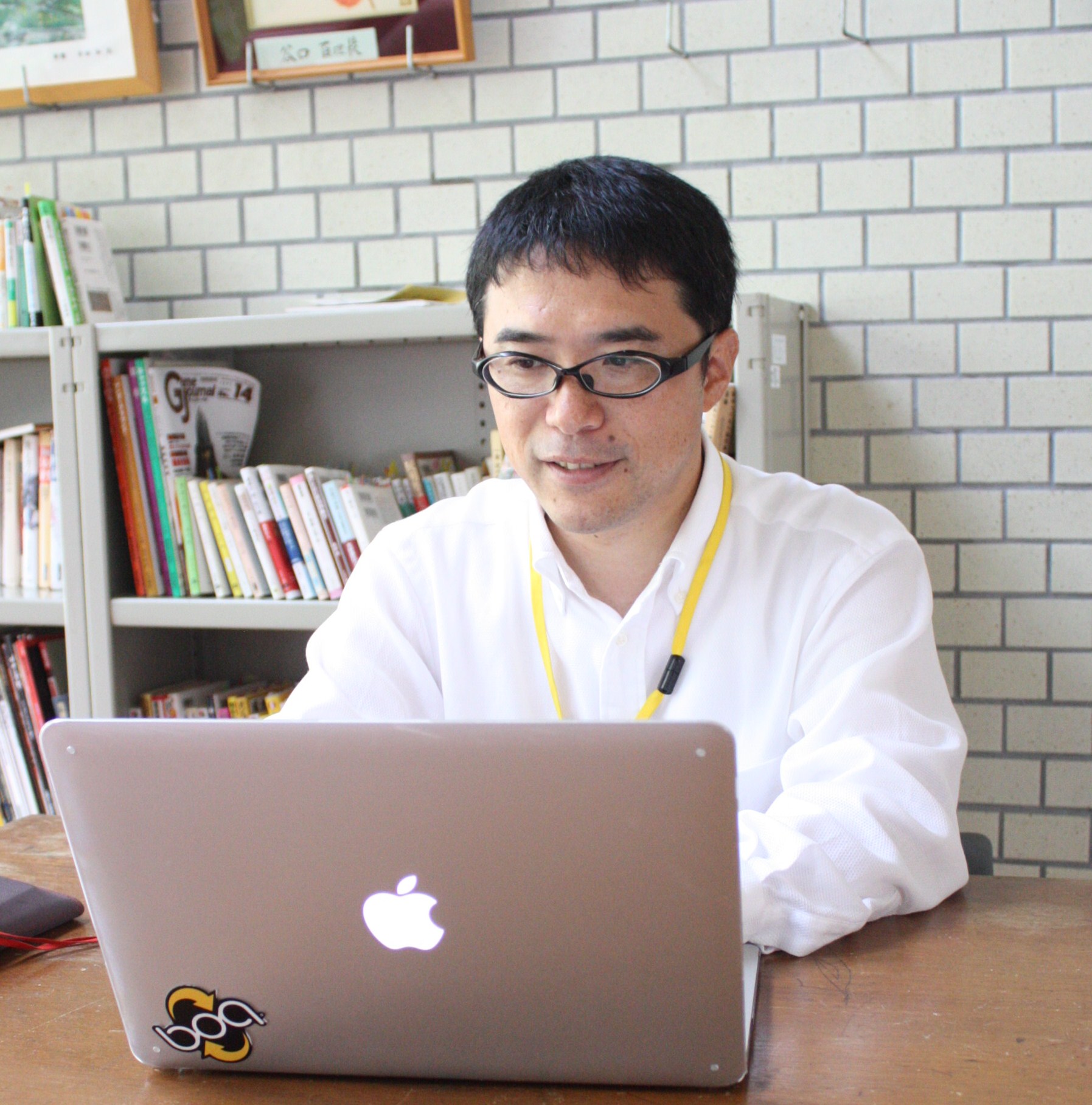 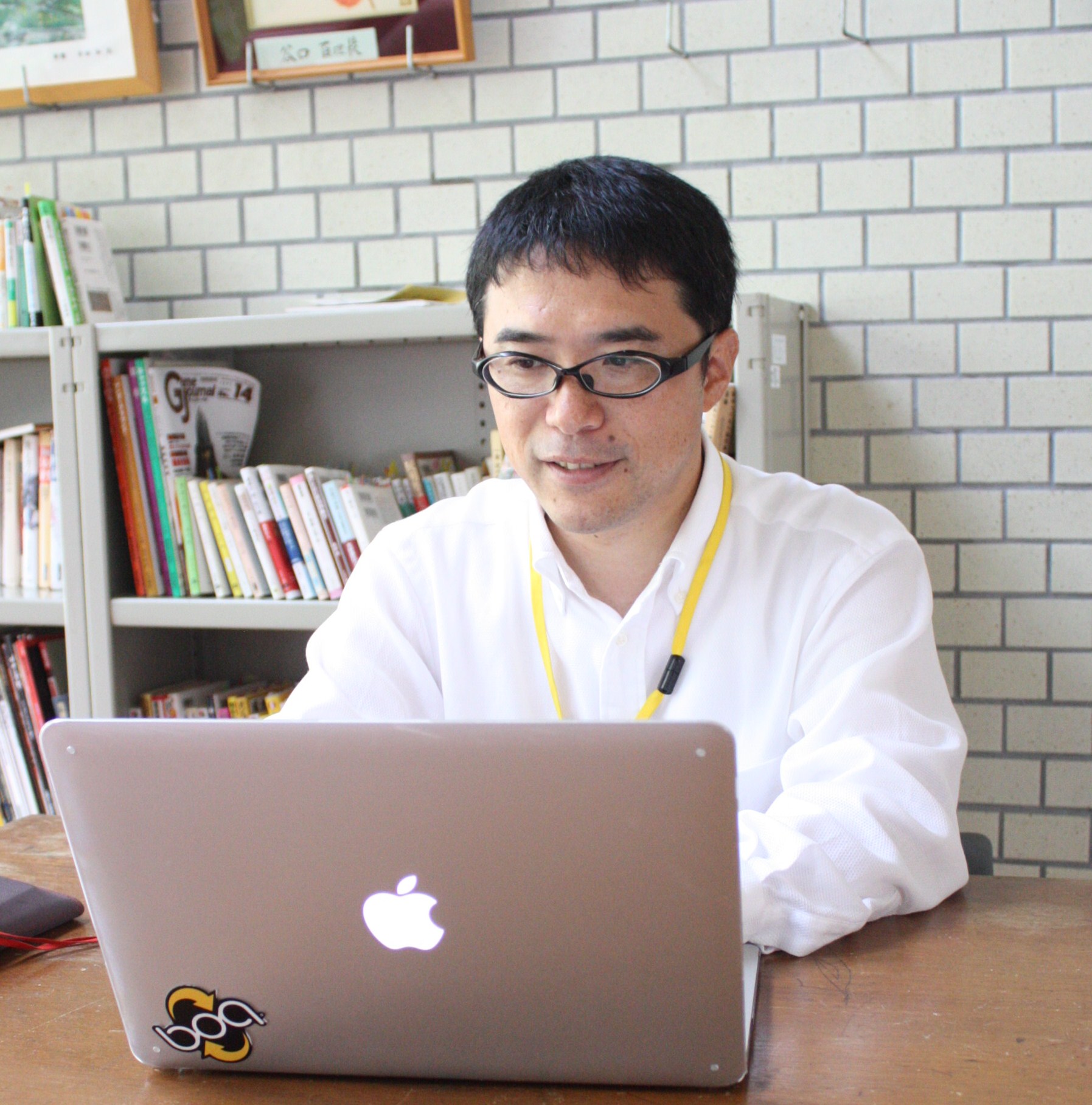 　　　　　　　　　　採　用／平成24年10月活動地域／伊王島地区前住所・出身地／東京都世田谷区・長崎市主業務／地域活動団体の設立支援、スポーツ鬼ごっこの普及など目　標／島が主体的に稼げる仕組み作りのお手伝いが出来ればと思います。島川浩二（37）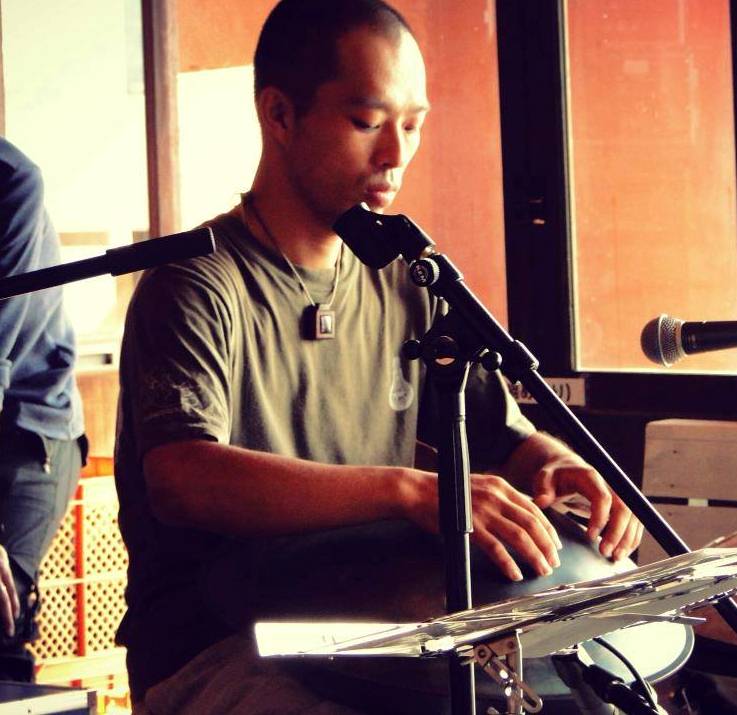 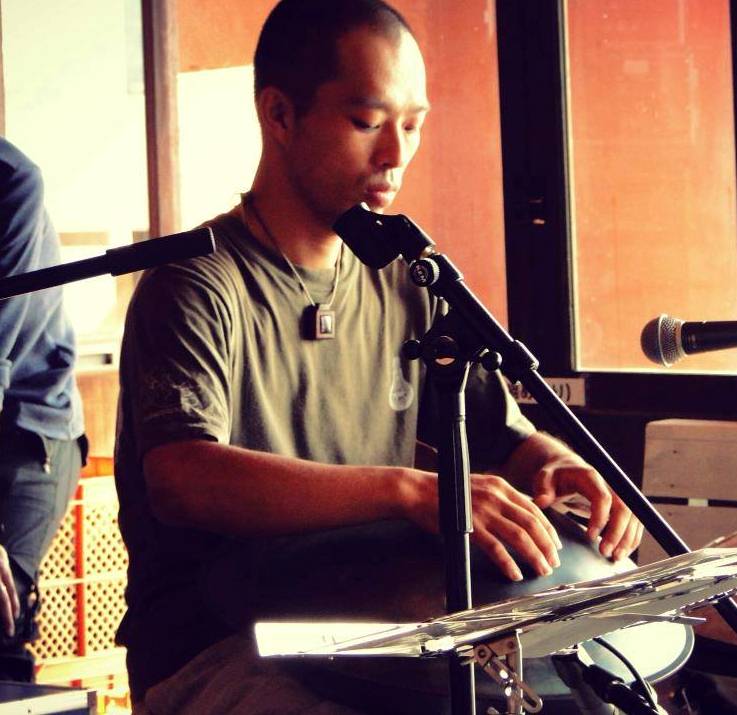 　　　　　　　　　　採　用／平成23年10月活動地域／高島地区前住所・出身地／東京都足立区・長崎市主業務／交流イベントなどの企画・運営など目　標／アーティストなど様々な方に、高島にゆかりを持って頂く機会を創っていきます。菅原洋樹（33）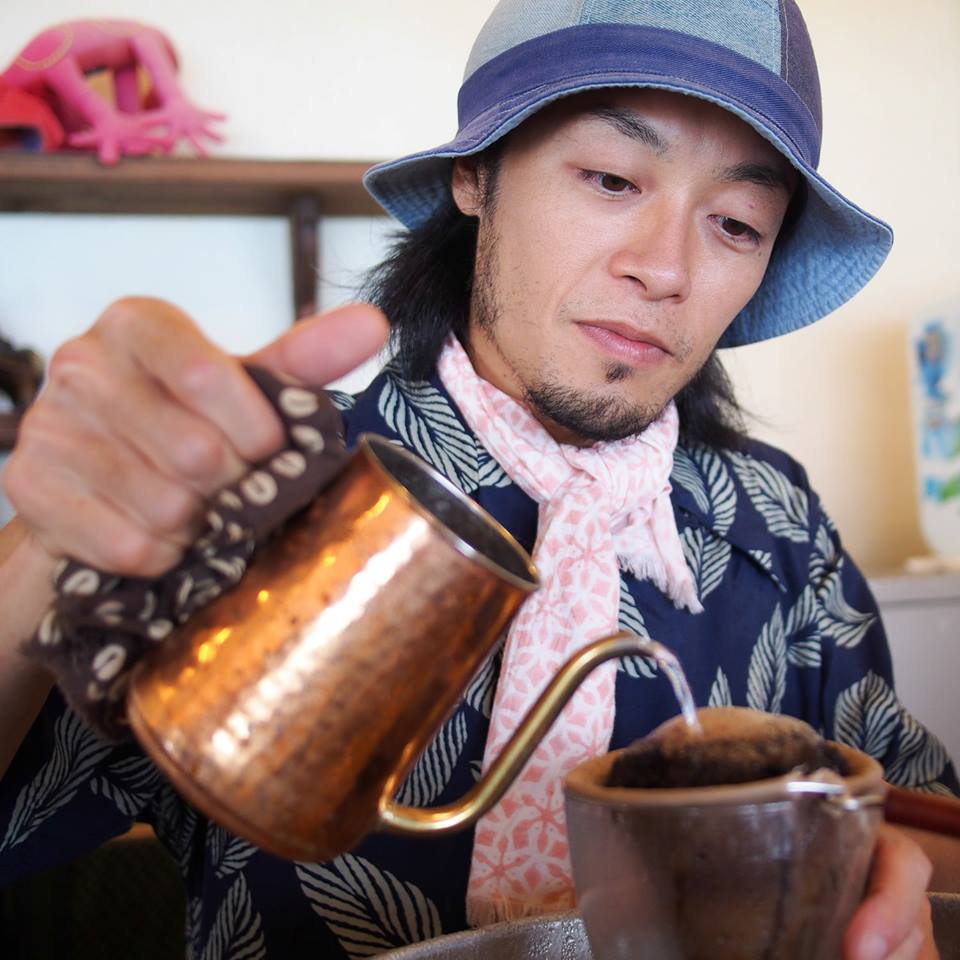 　　　　　　　　　　採　用／平成23年10月活動地域／野母崎地区前住所・出身地／東京都世田谷区・秋田県男鹿半島主業務／コミュニティカフェリップルでのイベントなどの企画・運営など目　標／浜辺、空き家、廃校などを活用した取り組みで、ネットワークづくりに励みます。小島健一（37）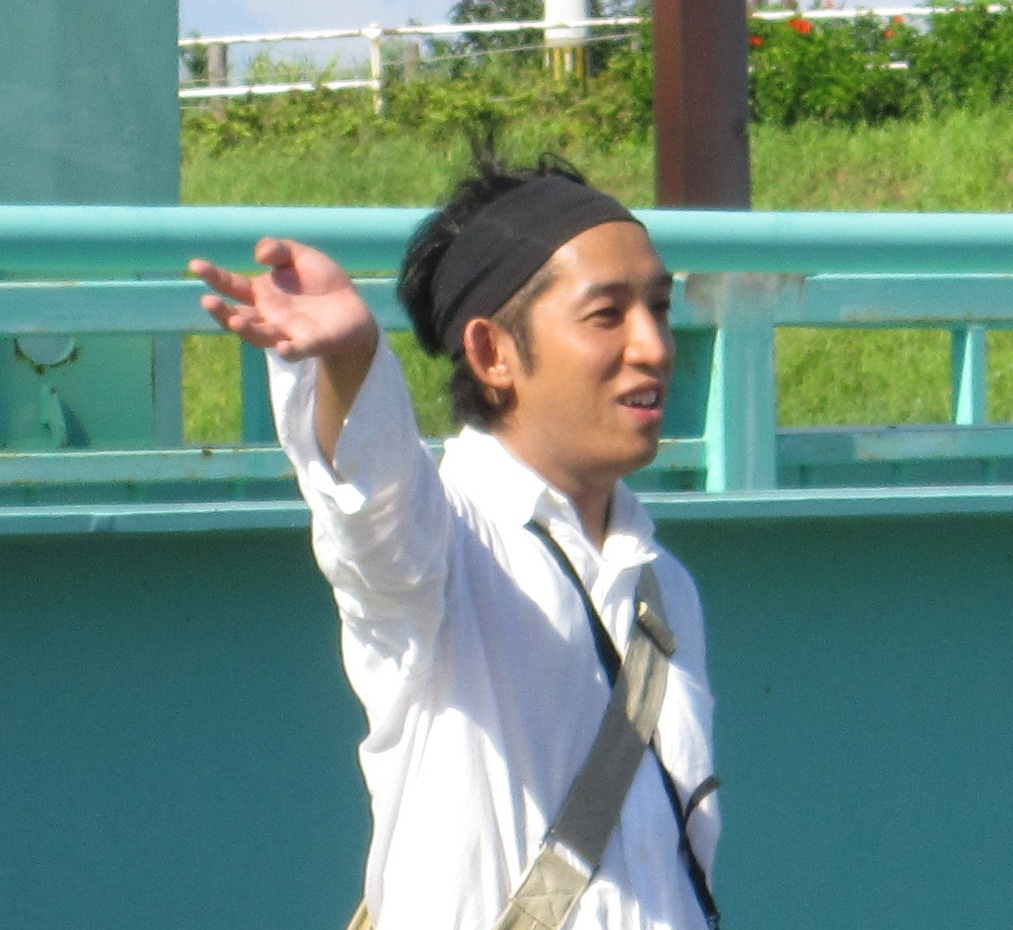 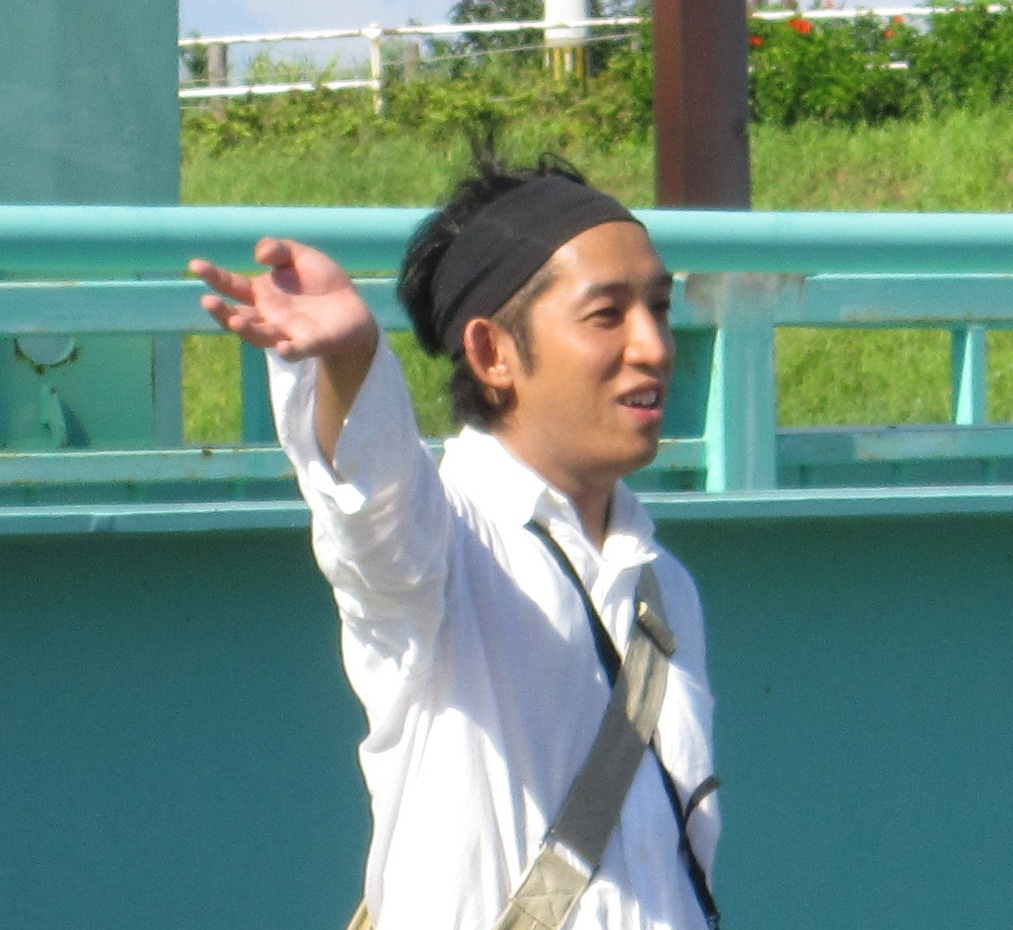 採　用／平成23年10月活動地域／池島地区前住所・出身地／埼玉県春日部市・同左　　　　　　　　　　　主業務／交流イベントなどのコーディネート、資源発掘とＰＲ活動など　　　　　　　　　　　目　標／島内の情報を洗い出し、形に残すこと。口コミで広まるようにすることです。